Ульяновская транспортная прокуратураРазъяснения изменения законодательстваКОРОНАВИРУС Сняты ограничения по бронированию мест, продаже и предоставлению путевок, а также допуску совершеннолетних лиц и военнослужащих в санаторно-курортные учреждения Согласно тексту письма, необходимо: обеспечить допуск совершеннолетних граждан, военнослужащих и лиц, приравненных к ним, и сотрудников в организации в соответствии с требованиями пункта 2.2 Приложения к методическим рекомендациям МР 3.1.0276-22, утвержденным Главным государственным санитарным врачом РФ 28.02.2022. обеспечить в организациях соблюдение санитарно-эпидемиологических требований по профилактике COVID-19, установленных Роспотребнадзором; Признано недействующим письмо Минздрава России от 29.10.2021 N 10-0/И/1-17856. 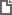 <Письмо> Минздрава России от 20.05.2022 N 17-5/И/1-8204
<Об организации работы в федеральных государственных санаторно-курортных учреждениях> 